VELIKI MALI KARNEVAL     U organizaciji Društva Naša djeca Poreč u subotu 23. veljače održan je VELIKI MALI KARNEVAL.U njemu je  sudjelovalo  12 skupina našeg vrtića i ukupno 228 djece. U pripremu i maskiranje uz odgojiteljice  uključili su se i roditelji, asistentice i studentice  te je ovo nadasve bio mnogobrojan , šarolik, razdragan i veseo karneval!     Maštovitost se očitovala u svakoj maskiranoj skupini. Kako se i očekivalo bilo je neuobičajenih situacija pa su tako praveći se važne po trgu šetale Afričke žirafe, zapinjali lavlji repovi,  abeceda se naučila prije škole, račići jeli krofne, Slatka Istra iz Vižinade preselila u Poreč, sovice plesale danju, radiolozi i rendgenski pregled bili dostupni  svima, zubi i zubari bili bezbolni, srca se zaljubila u igru, vesele koke kokodakale u centru grada i to na istom mjestu na kojem su kraljevi i kraljice plesali menuet , a sve  pobjede proslavili su raspjevani i pristojni navijači.     I tako je uz  veselu glazbu  i kostimirani ples obilježen  praznik maškara! Pst. ...Iako je puhalo u vjetru smo prepoznali  miris nadolazećeg proljeća. Ples uz  „Vivaldijevo                       proljeće“ nije bio slučajan……Mali slastičari Slatke Istre i Sovice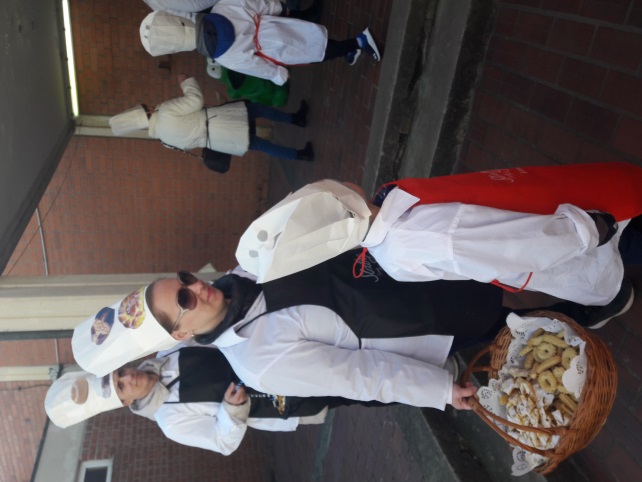 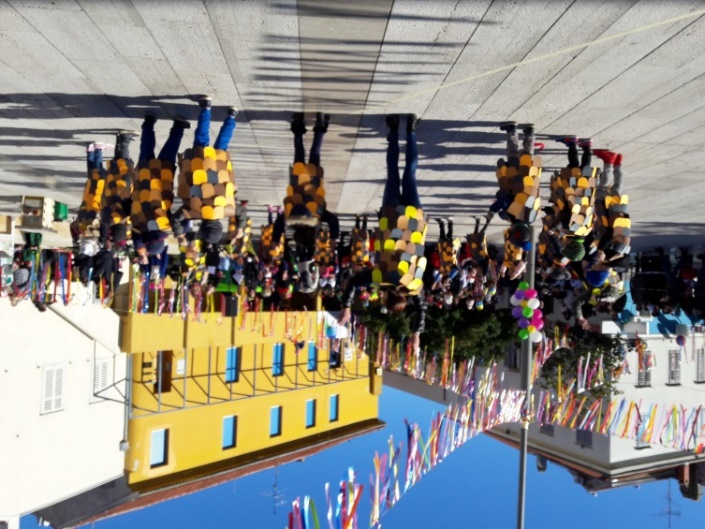 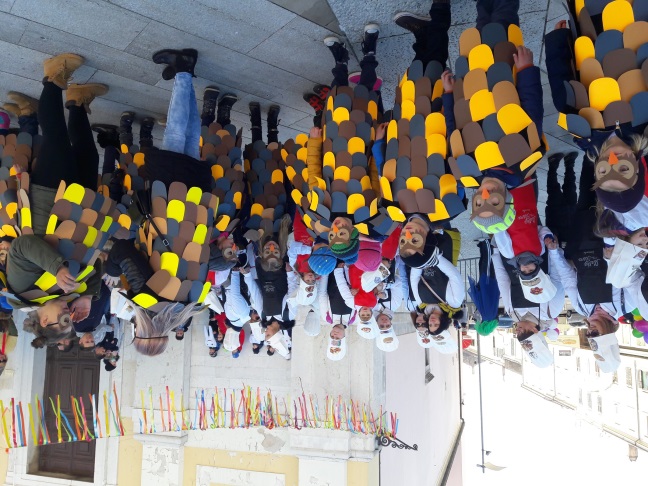 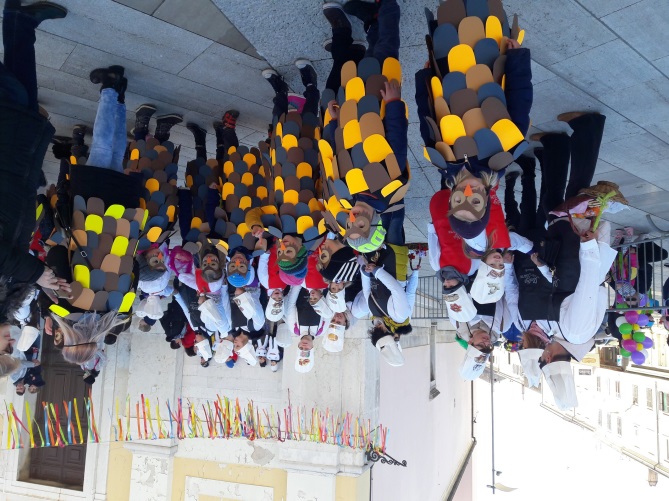 Vesela Abeceda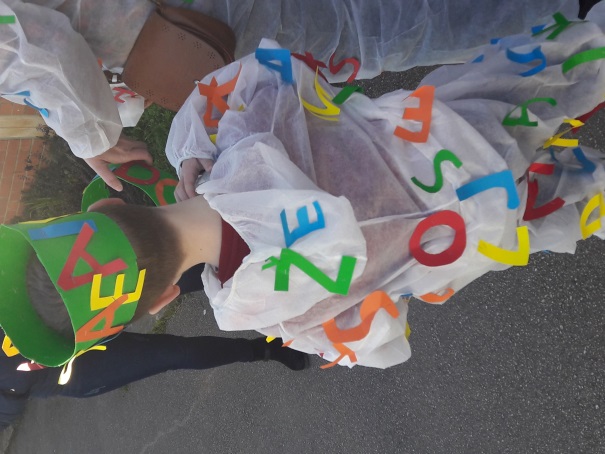 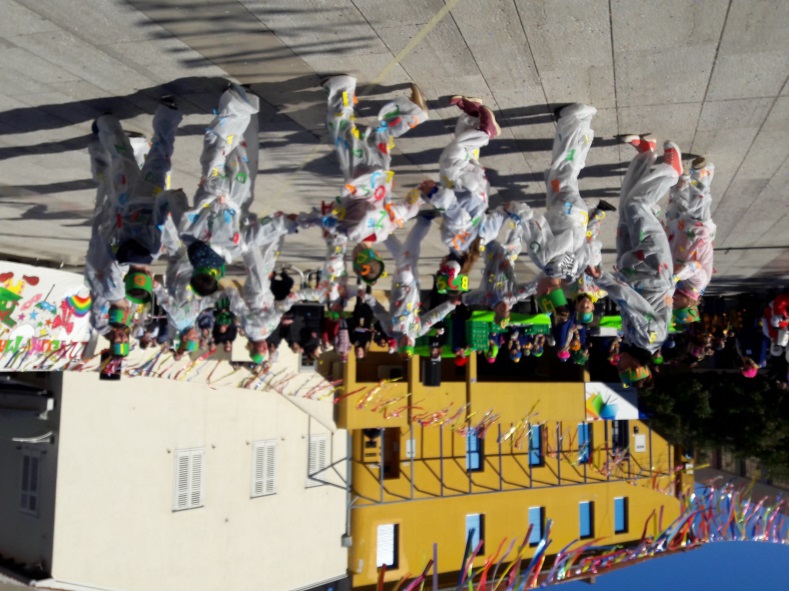 Račići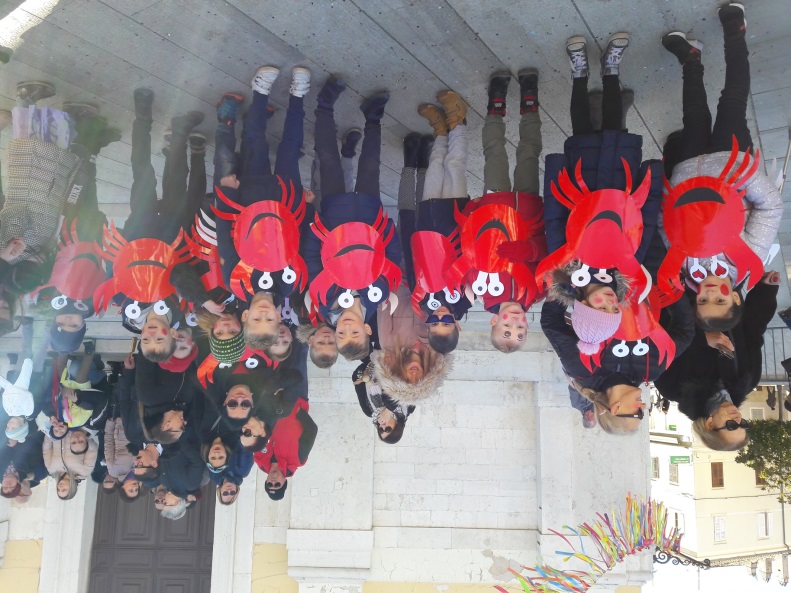 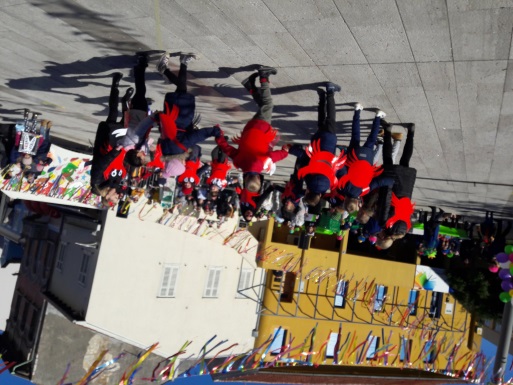 Rendgenska slika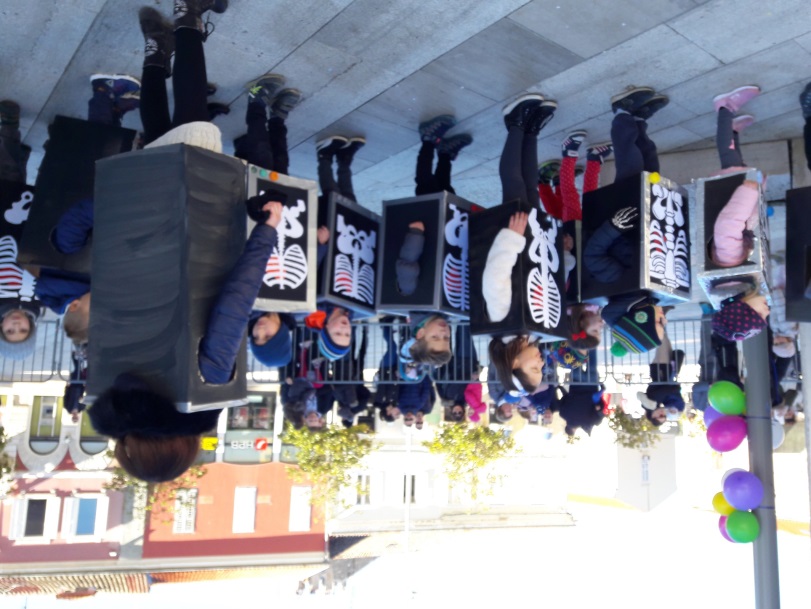 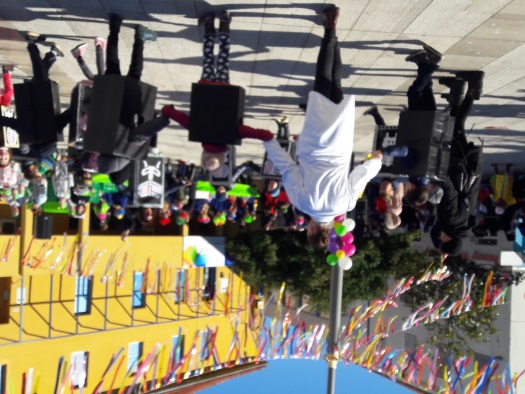 Zubi i zubari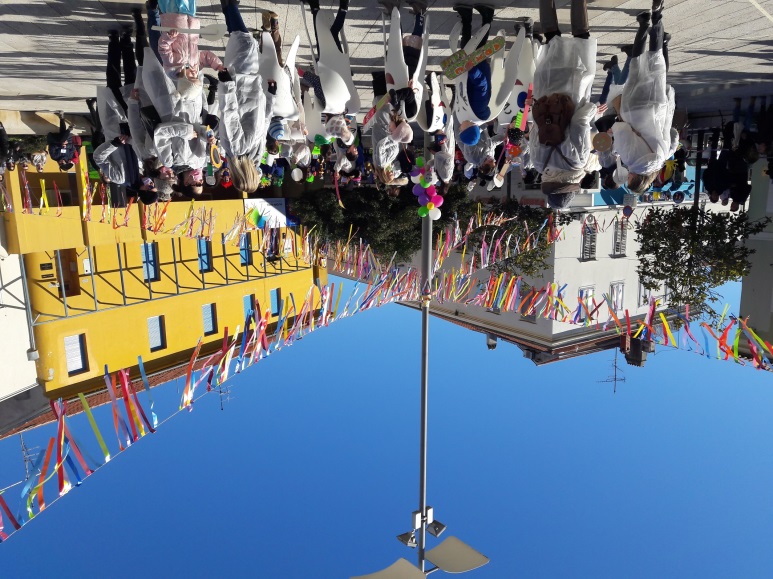 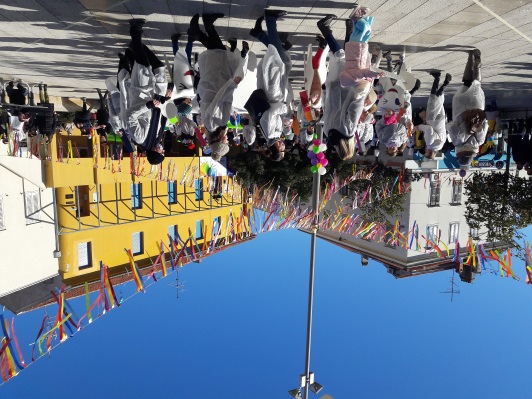 Ljubav (srca)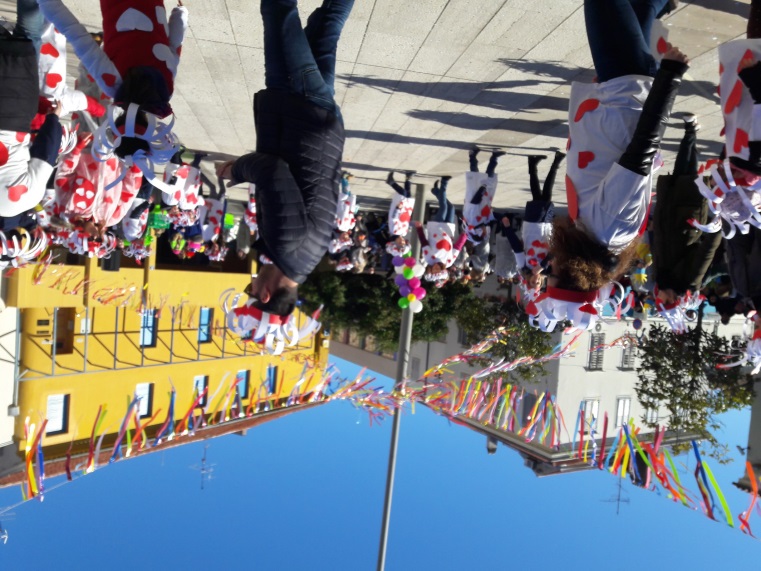 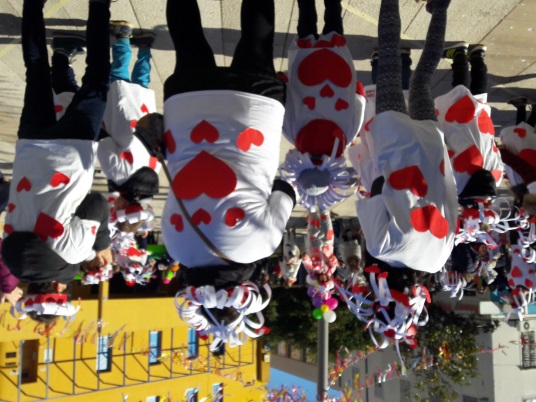  Hrvatski navijači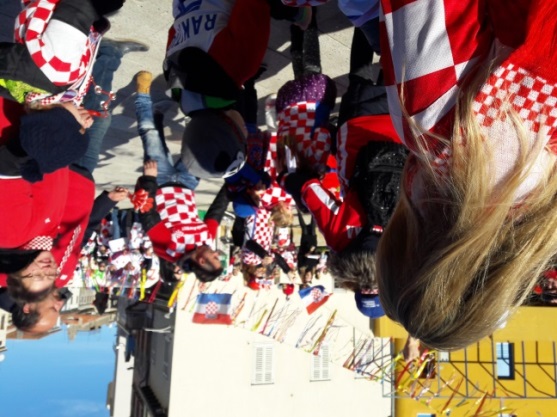 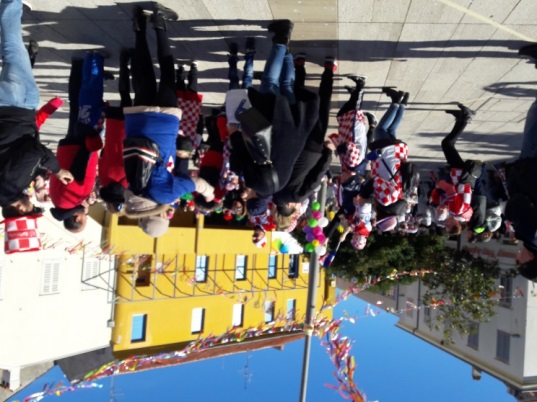 Lavići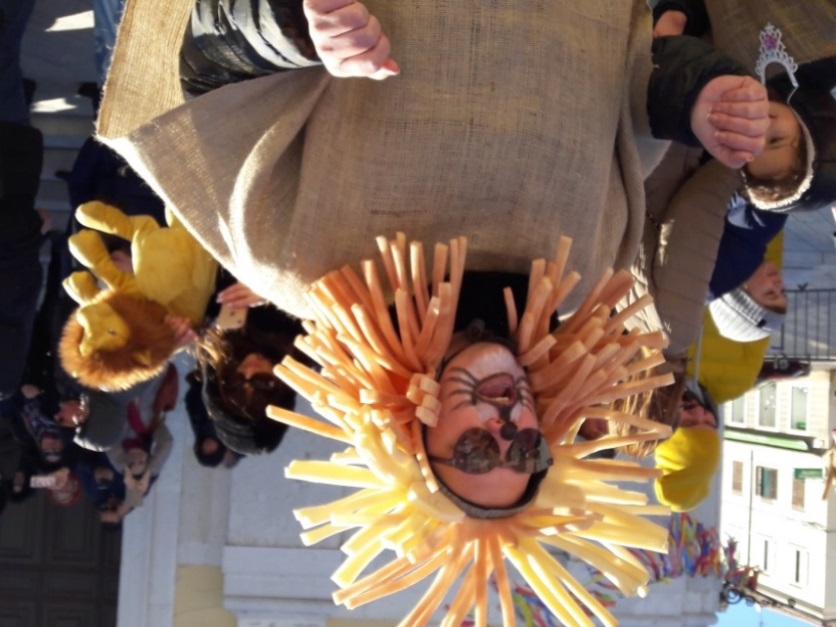 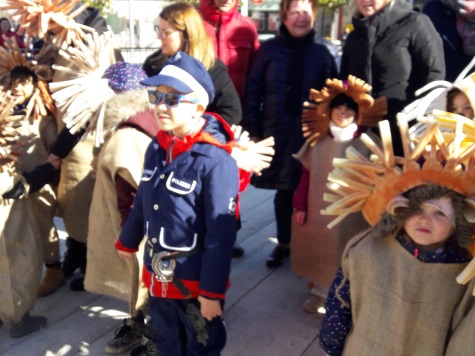 Vesele koke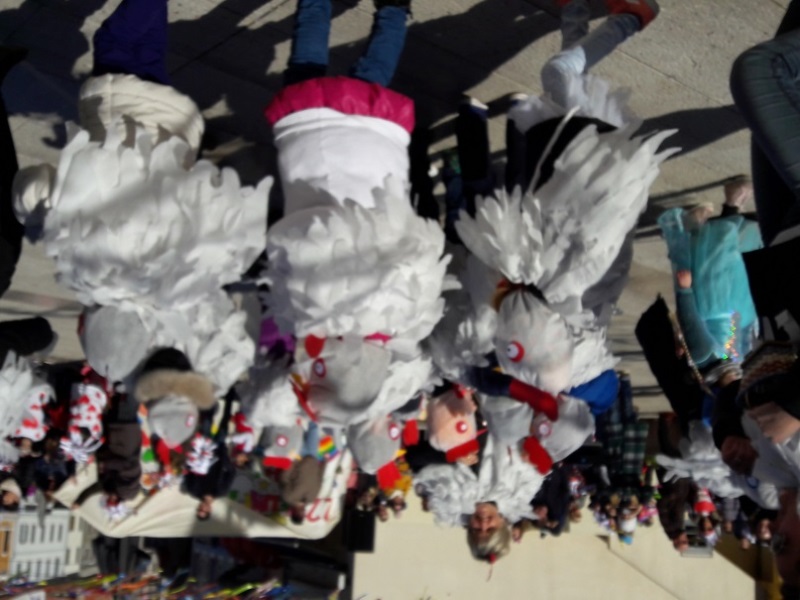 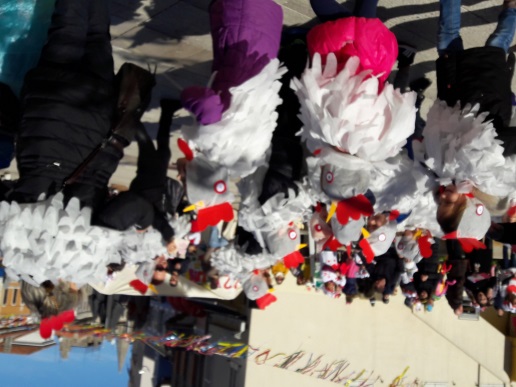 Kraljevi i kraljice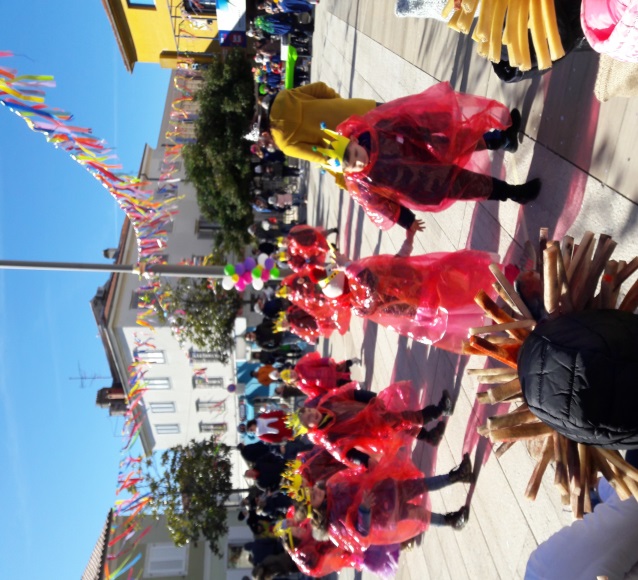 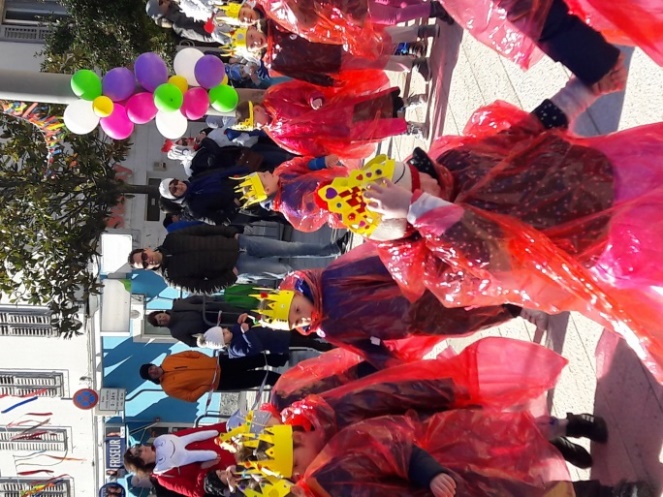 Žirafe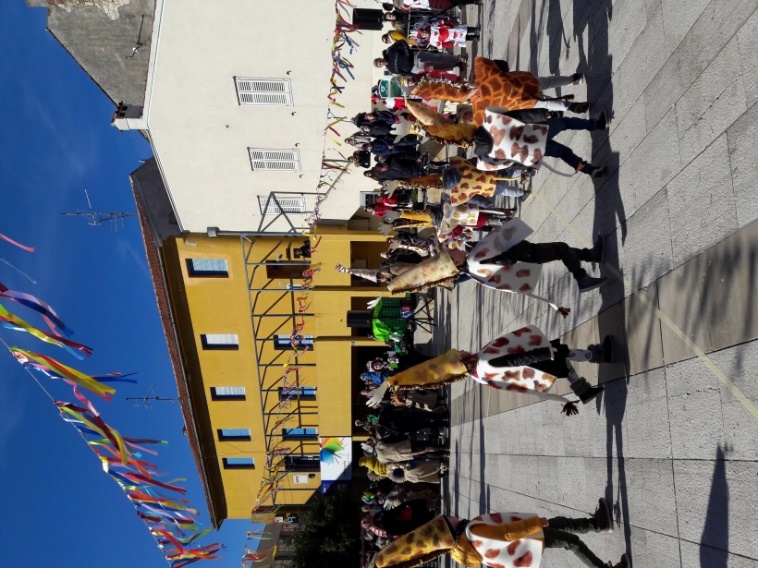 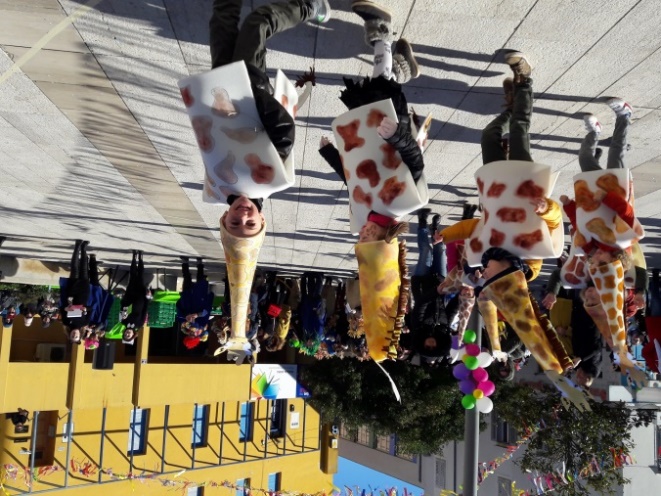 